APES PROJECTENDANGERED, THREANTENED, AND EXTINCT SPECIES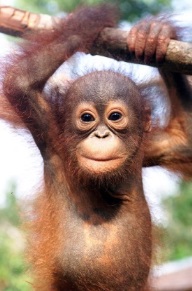 Choosing your species:Choose 3 endangered/threatened/extinct species.  2 of the 3 must be endangeredOne of the three must be native to GeorgiaOne of the three must be native to the US, (outside of Georgia)One of the three must be global (native somewhere other than the US)One of the three must be a plantResearch your species using at least 3 sources.  Your information may be from the internet. Please focus on reliable, scientific source such as “.edu” or well-known environmental resources. You may also use your text or another book.  Include all sources in your bibliography along with your project.  Stay away from Wikipedia.Display:  Include all the information you found for each species.  The finished product must contain the following:  Name/What it’s listed as (threatened, endangered, or extinction)Pictures – may be printed out or hand drawn/painted in color.    Images must include the native habitat/ecosystem.  Background information: Size, distinguishing characteristics, habitat, diet, interesting adaptations, etc. Location/PopulationWhere is the organism found? What is its current population? Include a map of the native habitat of the species as one of your pictures.Threats or causes of threatened/endangered/extinction. Be specific. Describe in detail what happened to cause this loss. Conservation effortsSolutions/ successes/ possible courses of action for protection.  Anything we can do to help?Endangered Species Act – How does it apply to your organisms? Bibliography Must be typed and glued or stapled on the back on board. FORMAT:  We are going to have an “Endangered Species Fair”.   You may display your work with a display board, a book, or some other fun way to disseminate the information… Do something unique to make others interested in learning more about your species.  For example:  make a brochure, magazine, storybook, etc. for your selected species. Be familiar enough with your species that you could discuss/answer questions from the teacher and students without reading your text.PLAGARISM WILL NOT BE TOLERATED.  All information must be in your own words.  Students will receive a zero for not doing their own work. Be Careful…..Helpful Websites to Get You startedU.S. Fish and Wildlife Services: http://www.fws.gov/endangered/ World Wildlife Fund:  http://worldwildelife.org/speciesRubric for APES Endangered Species/Extinct Species ProjectREQUIREMENTSIncluded for all 3 speciesIncluded for 2 speciesIncluded for 1 speciesNot IncludedPoints EarnedName & Classification listed5210Picture organism (in color) (printed or drawn)10520Background of Species: Size, distinguishing characteristics, habitat, diet, interesting adaptations, etc. 10520Location & description of habitat 5210Picture of Map 5210Threats or Causes10520Conservation efforts explained10520Endangered Species Act-applied to each species10520Appearance (neatness; creativity; effort)201050TOTALTOTALTOTALTOTALTOTALAdditional RequirementsAdditional RequirementsPoints EarnedBibliography5Student Presentation10Total for Project Requirements RubricTotal for Project Requirements RubricOverall Total Overall Total 